島本町理学療法士会　新人教育プログラム研修会案内のお知らせ島本町理学療法士会　会長　深谷淳学術局　局長　冷水健太郎運動器研修会（C-2及びC-4の取得が可能です）　開催日：2020年11月6（金）　　　18:00～20:10（受付17：50～）　場所：　WEBセミナー　ZOOMウェビナー使用対象：日本理学療法士協会員のみ（他職種・学生の方は別途ご連絡下さい）　参加費：各講義500円（2019年度以前に入会された方は、参加費は不要です。また他府県士会員の方は各講義1,000円となります）　定員：50名　スケジュール：　　18:00～19:00　　　　新人のうちに身に付けておきたい肩関節の評価と治療(C-2)　　講師：　熊田　仁先生（藍野大学）　　内容：新人のうちに身に付けておきたい基礎知識や基本スキル、解剖や運動学などを中心に今回は肩関節に着目して、評価と治療の話を進めていく。　19:10～20:10　　　　高齢者の運動器疾患に関する考え方(C-4)　 講師：　熊田　仁先生（藍野大学）　　 内容：高齢者における1次予防では元気な高齢者、2次予防ではロコモティブシンドローム（ロコモ）やサルコペニア、フレイルといった運動器に問題のある高齢者に対して、理学療法士が運動の観点から介入する意義は高い。運動により、転倒骨折を予防したり、関節疾患の進行を遅らせたり、閉じこもり防止等によるロコモ・サルコペニア・フレイルといった悪循環を断ち切ることが必要となる。今回は高齢者に特有の疾患として、運動器疾患に対するリハビリテーションの考え方を教授する。申し込み方法必要事項を記載の上，下記リンク先より申し込みをお願い致します。QRコード：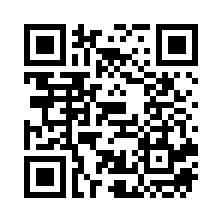 URL：https://forms.gle/1E2BgGmT3D455ksN9ご質問もこちらのアドレスから受け付けております。島本町理学療法士会HPからも申し込み可能です。参加希望研修会名（C-2、C-4もしくはその両方を希望）氏名（ふりがな）会員番号大阪府理学療法士会の会員かどうか（「はい」，「いいえ」で回答して下さい）所属先所属先住所（自宅会員の方は，ご自宅住所を市区町村まで記載下さい）